Приложение 3Внеклассное мероприятие «День без интернета»Трудно представить современное общество без сетевых коммуникаций, без компьютеров и без продукции мультимедиа. Именно поэтому современное общество можно назвать цифровым. Родители в основном позитивно относятся к взаимодействию младшего школьника с цифровыми ресурсами. Практически у каждого первоклассника есть свой собственный мобильный телефон  с выходом в интернет. Но зачастую виртуальный мир заменяет младшим школьникам ренальный, дети не умеют общаться «вживую» и не знают, чем себя занять при отсутствии интернета.29 января учащиеся 7 «А» класса организовали и провели внеклассное мероприятие «День без интернета» для учеников 1 «А», 2 «В» и 3 «А» классов.  В ходе занятия младшие школьники познакомились с краткой историей интернета, праздником «День без интернета», в игровой форме определили плюсы и минусы всемирной сети. Также ребята узнали, что существует множество игр, для которых интернет не нужен, и поиграли в одну из них. Мероприятие прошло в комфортной, доброжелательной обстановке.Занятие носило воспитательный характер. Все поставленные задачи были достигнуты. Конспект внеклассного мероприятия«День без интернета»Цель: познакомить учащихся с историей праздника;способствовать формированию отчетливых представлений у учащихся о положительных и отрицательных сторонах интернета;отработать умение высказывать свое мнение.Ход мероприятия1.Вступительное слово. 2. В начале нашего разговора предлагаем посмотреть мультик (ВИДЕО 1 Что такое интернет?)-О чем сегодня будем разговаривать? 3. -В мире происходит очень много интересного. Чтобы что-то узнать, мы сразу пользуемся интернетом. На сегодняшний день Интернет – это самый колоссальный источник информации, который знало человечество. Его возможности позволяют использовать Интернет не только как инструмент познания, но и как инструмент для общения. Но у интернета есть не только плюсы. Сегодня поговорим об этом.- Чем же полезен и чем вреден интернет? Предлагаем вам разделить эти значки на две группы: «Плюсы и минусы интернета» (ДЕТИ ПО ОДНОМУ ВЫХОДЯТ К ДОСКЕ, ПРИКРЕПЛЯЮТ КАРТОЧКУ В НУЖНУЮ ГРУППУ И ОБЪЯСНЯЮТ СВОЙ ВЫБОР)-Всё ли мы назвали? Может нужно что-то добавить? (ЕСЛИ ДЕТИ ДОПОЛНЯЮТ СПИСОК, ТО ПРОСТО СТАВИМ + или – В НУЖНУЮ ГРУППУ)-Подведем итог. (СЧИТАЕм ЧЕГО БОЛЬШЕ, плюсов или минусов, делаем вывод)-Мы убедились, что интернет имеет и плохие стороны, и хорошие. Каждому из вас нужно всегда знать чувство меры и не забывать про реальную жизнь.-Сейчас мы выявим реального «Знатока интернета». Предлагаем вам ответить на вопросы викторины. (После викторины подведение итогов)-А знаете ли вы, что 28 января – Всемирный день без интернета? Что это значит? Посмотрим еще один ролик (Видео 2 День без интернета)-Как вы поняли, какая главная цель такого праздника «День без интернета»? (Полностью отвлечь людей от компьютеров и глобальной сети хоть на один день, чтобы прожить этот день исключительно в «реальном» мире, общаться с другими людьми исключительно «вживую» или посвятить его своему любимому хобби (конечно же, не связанному с интернетом). -Почему же возникла необходимость придумать такой день?-Всемирный день без интернета был во всем мире вчера, но мы уверены, что многие из вас об этом не знали. Почему бы вам не провести День без интернета сегодня?-Как вы думаете, чем можно в такой день заняться? (ПУСТЬ ДЕТИ ПОРАССУЖДАЮТ)-На самом деле, игр и занятий, для которых не нужен интернет очень много. Сегодня мы хотим показать вам пример веселой, увлекательной игры . Называется она «Угадай, кто я?». (ДЕТИ ПО ЖЕЛАНИЮ ПОДХОДЯТ, БЕРУТ НАУГАД КАРТОЧКУ С ЖИВОТНЫМ .НЕ ПОКАЗЫВАЯ КАРТОЧКУ КЛАССУ, ОНИ ДОЛЖНЫ ИЗОБРАЗИТЬ ЭТО ЖИВОТНОЕ ТАК, ЧТОБЫ ОСТАЛЬНЫЕ ДОГАДАЛИСЬ)-Безусловно, воздействие интернета для каждого имеет свои позитивные стороны и негативные, но всё же, с учетом того, что наш мир полностью компьютеризирован, обойтись без всемирной сети достаточно сложно. Польза, которую приносит интернет для человечества, велика. Но все же стоит иметь чувство меры, чтобы полученные данные и доступ в сеть в целом не навредили человеку.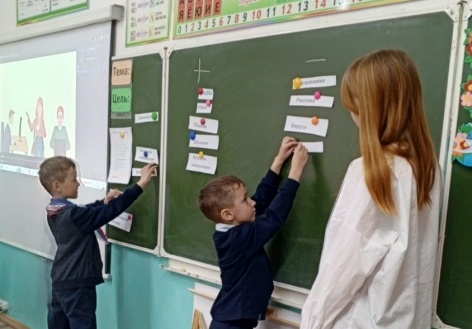 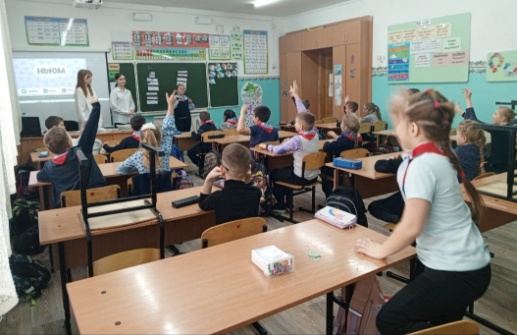 